Sample Course Outline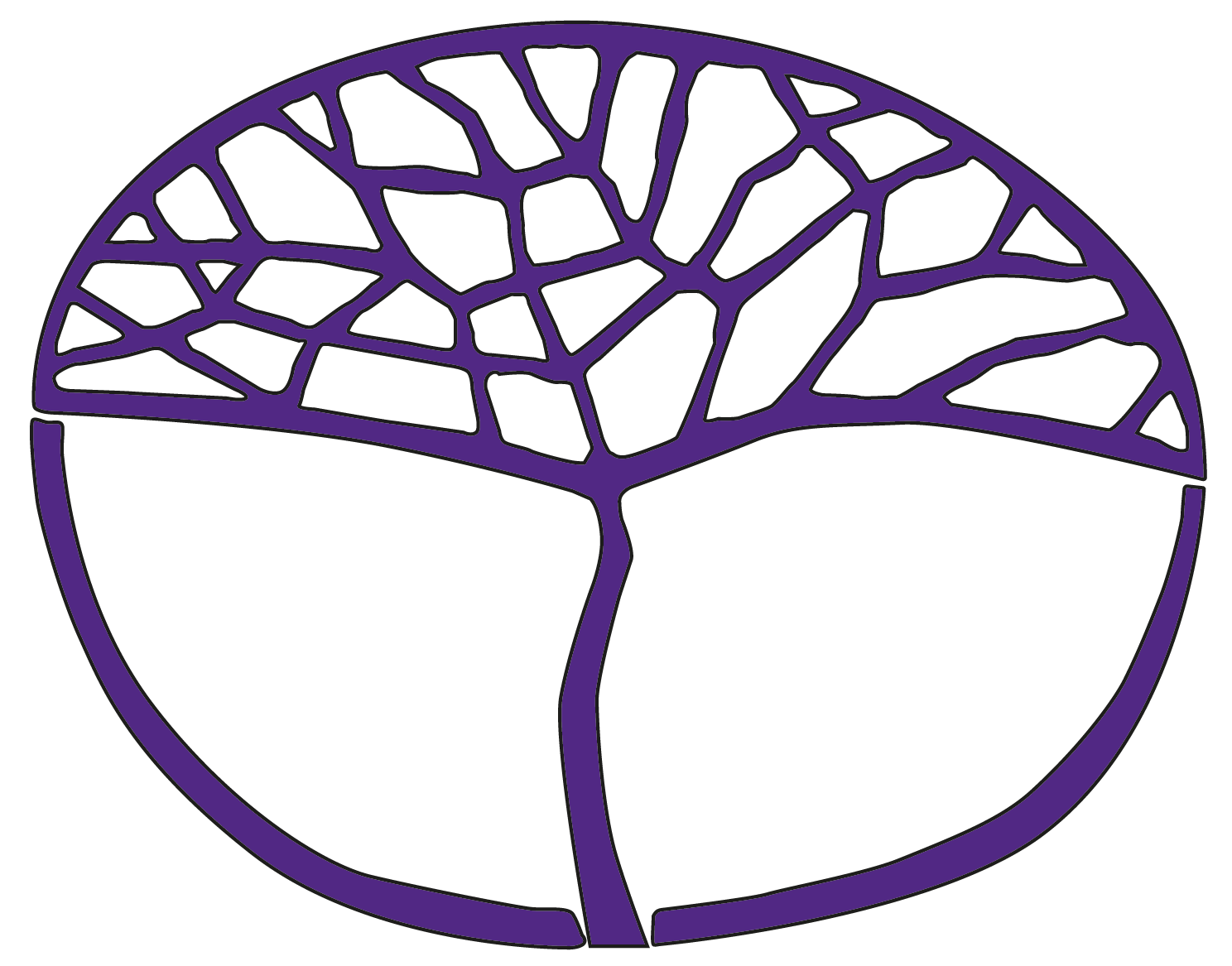 BiologyATAR Year 11Copyright© School Curriculum and Standards Authority, 2014This document – apart from any third party copyright material contained in it – may be freely copied, or communicated on an intranet, for non-commercial purposes in educational institutions, provided that the School Curriculum and Standards Authority is acknowledged as the copyright owner, and that the Authority’s moral rights are not infringed.Copying or communication for any other purpose can be done only within the terms of the Copyright Act 1968 or with prior written permission of the School Curriculum and Standards Authority. Copying or communication of any third party copyright material can be done only within the terms of the Copyright Act 1968 or with permission of the copyright owners.Any content in this document that has been derived from the Australian Curriculum may be used under the terms of the Creative Commons Attribution-NonCommercial 3.0 Australia licenceDisclaimerAny resources such as texts, websites and so on that may be referred to in this document are provided as examples of resources that teachers can use to support their learning programs. Their inclusion does not imply that they are mandatory or that they are the only resources relevant to the course.Sample course outlineBiology – ATAR Year 11Unit 1 – Ecosystems and biodiversityScience Inquiry Skills align with the Science Understanding and Science as a Human Endeavour content of the unit and are integrated into the learning experiences.identify, research and construct questions for investigation; propose hypotheses; and predict possible outcomesdesign investigations, including the procedure(s) to be followed, the materials required, and the type and amount of primary and/or secondary data to be collected; conduct risk assessments; and consider research ethics, including animal ethicsconduct investigations, including using ecosystem surveying techniques (quadrats, line transects and capture-recapture) safely, competently and methodically for the collection of valid and reliable datarepresent data in meaningful and useful ways; organise and analyse data to identify trends, patterns and relationships; qualitatively describe sources of measurement error, and uncertainty and limitations in data; and select, synthesise and use evidence to make and justify conclusionsinterpret a range of scientific and media texts, and evaluate processes, claims and conclusions by considering the quality of available evidence; and use reasoning to construct scientific argumentsselect, construct and use appropriate representations, including classification keys, food webs and biomass pyramids, to communicate conceptual understanding, solve problems and make predictionscommunicate to specific audiences and for specific purposes using appropriate language, nomenclature, genres and modes, including scientific reportsSemester 1 Unit 2 – From single cells to multicellular organismsScience Inquiry Skills align with the Science Understanding and Science as a Human Endeavour content of the unit and are integrated into the learning experiences.identify, research and construct questions for investigation; propose hypotheses; and predict possible outcomesdesign investigations, including the procedure(s) to be followed, the materials required, and the type and amount of primary and/or secondary data to be collected; conduct risk assessments; and consider research ethics, including animal ethicsconduct investigations, including microscopy techniques, real or virtual dissections and chemical analysis, safely, competently, ethically and methodically for the collection of valid and reliable datarepresent data in meaningful and useful ways; organise and analyse data to identify trends, patterns and relationships; qualitatively describe sources of measurement error, and uncertainty and limitations in data; and select, synthesise and use evidence to make and justify conclusionsinterpret a range of scientific and media texts, and evaluate processes, claims and conclusions by considering the quality of available evidence; and use reasoning to construct scientific argumentsselect, construct and use appropriate representations, including diagrams of structures and processes, and images from different imaging techniques, to communicate conceptual understanding, solve problems and make predictionscommunicate to specific audiences and for specific purposes using appropriate language, nomenclature, genres and modes, including scientific reportsSemester 2WeekKey teaching points1Describing biodiversitybiodiversity includes the diversity of genes, species and ecosystems; measures of biodiversity rely on classification and are used to make comparisons across spatial and temporal scalesAustralia’s Biodiversity Conservation Strategy 2010–2030 presents a long-term view of the future and the actions that need to be implemented to conserve biodiversity2–3biological classification is hierarchical and based on molecular sequences, different levels of similarity of physical features and methods of reproductionclassification systems are based on international conventions and are subject to change through debate and resolution; changes are based on all currently available evidencebiological classification systems reflect evolutionary relatedness between groups of organismsmost common definitions of species rely on morphological or genetic similarity or the ability to interbreed to produce fertile offspring in natural conditions – but in all cases, exceptions are foundselect, construct and use appropriate representations, including classification keys, to communicate conceptual understanding, solve problems and make predictions (SIS)conduct investigations, including using ecosystem surveying techniques (quadrats, line transects and capture-recapture) safely, competently and methodically for the collection of valid and reliable dataStart Task 1: Environmental investigation – The effect of fire on ecosystems. Research and plan an investigation; collect data using biological field techniques; collate the data, analyse the results and write a scientific report in class under supervision. 4–5ecosystems are diverse, composed of varied habitats, consisting of a range of biotic and abiotic factors, and can be described in terms of their component species, species interactions and the abiotic factors that make up the environmentin addition to biotic factors, abiotic factors, including climate and substrate, can be used to describe and classify environments6–8relationships and interactions within a species and between species in ecosystems include predation, competition, symbiosis (mutualism, commensalism and parasitism), collaboration and diseaseTask 2: Test – Describing biodiversity9–10Ecosystem dynamicsthe biotic components of an ecosystem transfer and transform energy, originating primarily from the sun, and matter to produce biomass; and interact with abiotic components to facilitate biogeochemical cycling, including carbon and nitrogen cycling; these interactions can be represented using food webs and biomass pyramids11–13species or populations, including those of microorganisms, fill specific ecological niches; the competitive exclusion principle postulates that no two species can occupy the same niche in the same environment for an extended period of timethe dynamic nature of populations influence population size, density, composition and distributionecosystems have carrying capacities that limit the number of organisms (within populations) they support, and can be impacted by changes to abiotic and biotic factors, including climatic eventscontemporary technologies, including satellite sensing and remote monitoring enable improved monitoring of habitat and species population change over timeinterpret a range of scientific and media texts, and evaluate processes, claims and conclusions by considering the quality of available evidence; and use reasoning to construct scientific arguments (SIS)Task 3: Extended response – Population dynamics. In-class assessment task based on the interpretation of a scientific text.14ecological succession involves changes in the populations of species present in a habitat; these changes impact the abiotic and biotic interactions in the community, which in turn influence further changes in the species present and their population sizefire is a dynamic factor in Australian ecosystems and has different effects on biodiversityhuman activities that can affect biodiversity and can impact on the magnitude, duration and speed of ecosystem change include examples ofhabitat destruction, fragmentation or degradationthe introduction of invasive speciesunsustainable use of natural resourcesthe impact of pollutants, including biomagnificationclimate changemodels of ecosystem interactions (food webs, successional models) can be used to predict the impact of change and are based on interpretation of, and extrapolation from, sample data (data derived from ecosystem surveying techniques); the reliability of the model is determined by the representativeness of the samplingSubmit Task 1: Environmental investigation – The effect of fire on ecosystems15identification and classification of an ecological area as a conservation reserve also requires consideration of the commercial and recreational uses of the area, as well as Indigenous Peoples’ usage rightsconservation strategies used to maintain biodiversity aregenetic strategies, including gene/seed banks and captive breeding programsenvironmental strategies, including revegetation and control of introduced speciesmanagement strategies, including protected areas and restricted commercial and recreational accesskeystone species play a critical role in maintaining the structure of the community; the impact of a reduction in numbers, or the disappearance of keystone species on an ecosystem, is greater than would be expected, based on their relative abundance or total biomasskeystone species theory has informed many conservation strategies. However, there are differing views about the effectiveness of single-species conservation in maintaining complex ecosystem dynamicscontemporary technologies, including satellite sensing and remote monitoring enable improved monitoring of habitat and species population change over timeinternational agreements about biodiversity encourage international cooperation in the protection of unique locations, includingWorld Heritage sites, for example, Shark Bay, Great Barrier Reefbiodiversity hotspots, for example, south west WAinternational migration routes and areas used for breeding, for example, by birds, whales, turtles, whale sharksTask 4: Test – Ecosystem dynamics16Task 5: Semester 1 examinationWeekKey teaching points1Cells as the basis of lifecells require energy inputs, including light energy or chemical energy in complex molecules, and matter, including gases, simple nutrients and ions, and removal of wastes, to surviveprokaryotic and eukaryotic cells have many features in common, which is a reflection of their common evolutionary past, but prokaryotes lack internal membrane-bound organelles, do not have a nucleus, are significantly smaller than eukaryotes, usually have a single circular chromosome, and exist as single cellsmetabolism describes the sum total of the physical and chemical processes by which cell components transform matter and energy needed to sustain lifebiological molecules are synthesised from monomers to produce complex structures, including carbohydrates, proteins and lipids2–3eukaryotic cells carry out specific cellular functions in specialised structures and organelles, includingcell membranecell wallchloroplastsendoplasmic reticulum (rough and smooth)Golgi apparatuslysosomesmitochondrianucleusribosomesvacuolesdevelopments in microscopy and associated preparation techniques have contributed to more sophisticated models of cell structure and functionconduct investigations, including microscopy techniques, safely, competently, ethically and methodically for the collection of valid and reliable data (SIS)Task 6: Practical – Microscopy techniques. Prepare slides, set up and focus a microscope, state magnification, measure and calculate cell size, interpret images and draw diagrams.4the cell membrane model has been continually reconceptualised and revised since the
mid-nineteenth century and the currently accepted model, based on the evidence from improved technologies, is the fluid mosaic modelthe currently accepted model of the cell membrane is the fluid mosaic modelthe cell membrane separates the cell from its surroundings and controls the exchange of materials, including gases, nutrients and wastes, between the cell and its environmentmovement of materials across membranes occurs viapassive processes, including diffusion, facilitated diffusion, osmosisactive processes, including active transport, endocytosis and exocytosisfactors that affect exchange of materials across membranes includethe surface area to volume ratio of the cellconcentration gradientsthe physical and chemical nature of the materials being exchangedconduct investigations, including chemical analysis, safely, competently, ethically and methodically for the collection of valid and reliable data (SIS)Task 7: Practical – The cell membrane. Infer the structure of the cell membrane from observations of beetroot in different solutions. 5–6biochemical processes in the cell are controlled by factors, including the nature and arrangement of internal membranes, and the presence of specific enzymesenzymes have specific functions which can be affected by factors, includingtemperaturepHpresence of inhibitorsconcentrations of reactants and productsthe use of probes technologies and computer analysis has further advanced the understandings of vital chemical processes in cellstwo models that are used to explain enzyme action are the lock and key model and the induced fit modelconduct investigations, including chemical analysis, safely, competently, ethically and methodically for the collection of valid and reliable dataTask 8: Investigation – Enzyme action. Plan and conduct an investigation to investigate factors affecting catalase enzyme activity.7photosynthesis is a biochemical process that uses light energy to synthesise organic compounds; light dependent and light independent reactions occur at different sites in the chloroplast; and make up separate parts of the overall process that can be represented as a balanced chemical equationthe rate of photosynthesis can be affected by the availability of light and carbon dioxide, and temperatureTask 9: Test – Cells as the basis of life8–9cellular respiration is a biochemical process that occurs in different locations in the cytosol and mitochondria, and metabolises organic compounds, aerobically or anaerobically, to release useable energy in the form of ATP; products of anaerobic respiration vary between organisms (plants, yeast, bacteria, animals); the overall process of aerobic respiration can be represented as a balanced chemical equationthe rate of respiration can be affected by the availability of oxygen and glucose, and temperaturecurrent research for the production of food, beverages and biofuels, and breakdown of rubbish, involving the control of cellular respiration and photosynthesisTask 10: Extended response – Current research involving the control of photosynthesis and respiration. In-class assessment based on research topics related to the control of photosynthesis and respiration. (Topics could include: Improving photosynthesis to increase crop yield; Use of yeast in the production of wine or beer; Production of biofuels from the breakdown of rubbish).10Multicellular organismsmulticellular organisms have a hierarchical structural organisation of cells, tissues, organs and systemsethical treatment of animals, including the three strategies of replacement, reduction and refinement, forms the basis of many international guidelines in animal research in animals, the exchange of gases between the internal and external environments of the organism is facilitated by the structure of the exchange surface(s), including spiracles, gills, alveoli and skinin vascular plants, gases are exchanged via stomata and does not involve the plant transport system11–12in animals, the acquisition and processing of nutrients is facilitated by the structure of the digestive system; animals may have a gastrovascular cavity with one opening or a specialised alimentary canal with two openings; specialisation of alimentary canals is related to diet, for example, herbivores and carnivores13–14in animals, the transport of materials within the internal environment for exchange with cells is facilitated by the structure of open and closed circulatory systems according to the different metabolic requirements of organisms and differing environmentsin vascular plants, transport of water and mineral nutrients from the roots occurs via xylem through root pressure, capillary action (adhesion and cohesion of water molecules), transpiration; transport of the products of photosynthesis and some mineral nutrients occurs by translocation in the phloem15terrestrial Australian plants are adapted to minimise water loss in an arid environment Task 11: Test – Multicellular organisms16Task 12: Semester 2 examination